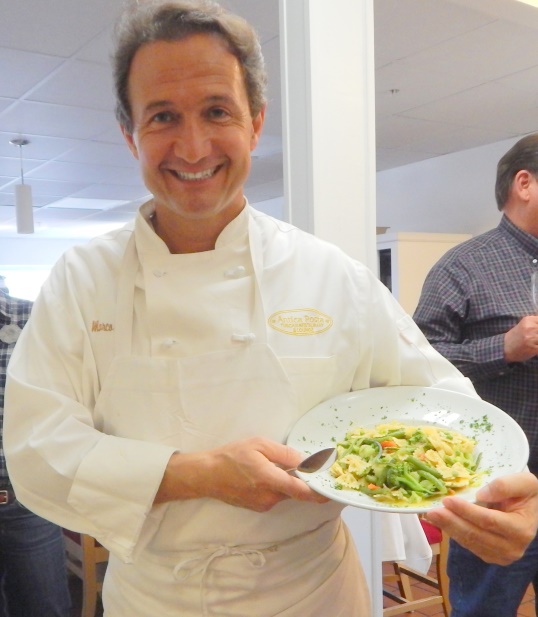 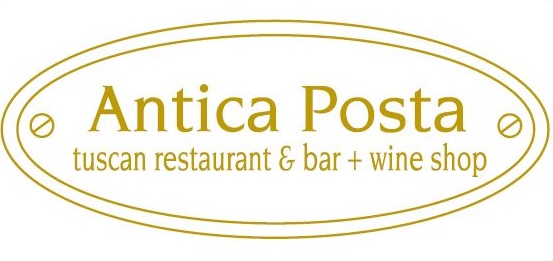 Marco during a cooking classMarco and Sandro Betti proudly invite you to taste the simple, flavorful dishes that have made Italian and Tuscan cooking the most appreciated cuisine in the world.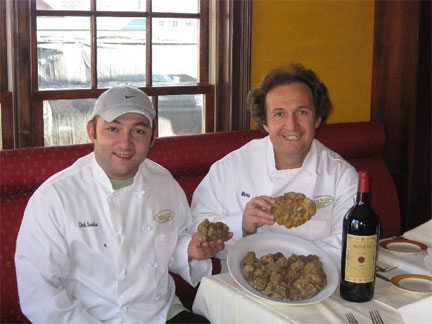 Antica Posta of Buckhead brings to our community the same genuine and sincere cuisine of Tuscany.You will enjoy the delicate blendof meats, fish, vegetables, spices,and condiments that for centurieshave pleased the palate of theMarco and Sandro with White Truffles                                           most demanding Florentines.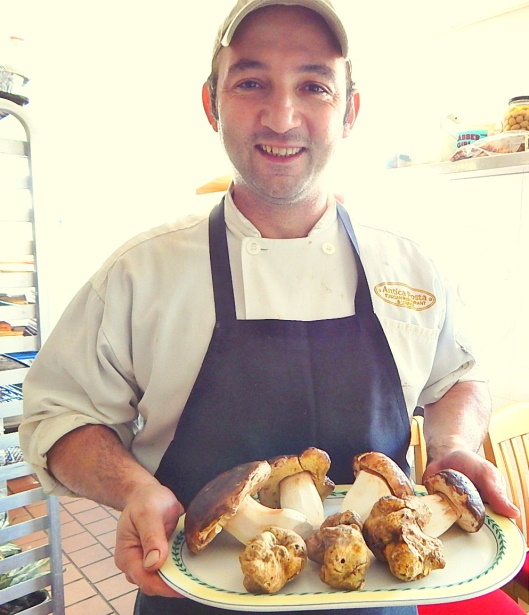 Welcome to the first authentic Tuscan Restaurant in Georgia.519 East Paces Ferry Rd NE, Atlanta GA 30305404-262-7112marco@anticaposta.comOpen every day at 5 pmSandro with Porcini MushroomOur Signature Antipasti – AppetizersBruschette con pomodori freschi e basilico $ 10 (Vegan)Bruschetta with fresh tomatoes, basil, evooInsalata di Marco $ 13 * (Vegan)Owners favorite Salad: Arugula, green cabbage, cherry tomatoes, olives, capers, green beans, cucumbers, evoo & whole grain mustard Insalata con rucola e Parmigiano Reggiano $ 14 * (Vegetarian)Salad with arugula lettuce, Parmigiano Reggiano cheese, and evoo dressingCaprese: mozzarella di bufala, pomodori rucola olio ev Toscano $ 14 *(Vegetarian)Caprese salad: Italian buffalo milk mozzarella, flown from Italy, vine ripe tomatoes, arugula, evoo dressingSpaghetti al pomodoro $ 16 Appetizer (Vegan)Spaghetti with Tuscan tomato sauceCarpaccio di manzo $ 18 * Piedmontese Beef Carpaccio on a bed of arugula topped with shaved Parmigiano cheeseBurrata di bufala con pachini e balsamico $ 15 * Burrata cheese made with Italian buffalo milk, cherry tomatoes, balsamic reductionSalmone affumicato alla Toscana con insalata di rucola e cetrioli $ 18 *Tuscan spices flavored Smoked Salmon atop arugula, cucumber and capers saladZuppa di fagioli cannellini e gamberi  $ 18 *Cannellini beans soup with Red shrimp and truffle oil Prosciutto San Daniele e mozzarella di bufala  $ 18 *San Daniele prosciutto and fresh buffalo milk mozzarella from ItalyPolpo alla griglia, insalata di rucola, cipolle e Pachini $ 19 *Antica’s Grilled Octopus: The Best Octopus recipe in the WorldCappesante alla piastra con burro tartufato $ 19 * Skillet seared Scallops with black truffle butterFoie Gras Con salsa al Vin Santo $ 19Pan Seared Hudson Valley Foie Gras with Vin Santo reductionAntipasto misto: Pecorino, Parmigiano, Prosciutto, Finocchiona e Olive $ 29 *Platter of  Pecorino, Parmigiano, Prosciutto, Salami & Olives (Serves 2)Any of the above items followed by * are Gluten FreeConsuming Raw or Undercooked Meats, Poultry, Seafood, Shellfish or Eggs May Increase your risk of foodborne illness, especially if you have certain medical conditions.We are here to please you and appreciate your business! Please note due to the high cost of ingredients all food and beverage menu items sales are final.Our Family Recipes cannot be changed. Thank you for your understanding.Use of loud volume electronic devices (iPads, tablets, cell phones etc...) is not allowed in the premises at any timeA 20% SERVICE CHARGE WILL BE ADDED TO PARTIES OF 8 AND MOREOur Signature Primi PiattiWe serve our pastas with plenty of sauce, so you can dig in like a naughty kid Tortellini alla panna $ 25 Main Course ONLYVeal Tortellini with fresh cream sauce & Parmigiano cheeseRigatoni al ragù di salsicce di maiale $ 25 Main Course ONLYRigatoni with pork sausage ragùRigatoni all’arrabbiata $ 23 Main Course ONLY (Marco’s Favorite Pasta)Rigatoni with classic Arrabbiata spicy tomato sauce (vegetarian & vegan)Spaghetti Primavera $ 26 Main Course ONLY (vegan)Spaghetti with asparagus, broccoli, green beans, olives in a Tuscan tomato sauceRavioli alla Pomarola di Mamma Rosanna $ 24 Main Course ONLYSpinach and Ricotta Ravioli with Mamma Rosanna Betti Tuscan tomato sauceRavioli al ragù toscano $ 19 Appetizer - $ 27 Main CourseSpinach and Ricotta Ravioli with classic mild flavor Tuscan meat sauce (beef and veal)Pappardelle al ragù di cinghiale alla toscana $ 28 Main Course ONLYPappardelle with Tuscan style Wild Boar ragùRavioli burro e salvia $ 19 Appetizer - $ 28 Main CourseSpinach and ricotta cheese ravioli with butter and sagePenne con Gamberi Fra’ Diavola $ 19 Appetizer - $ 29 Main Course  Penne with spicy tomato sauce & shrimpGnocchi con Pomodoro e mozzarella $ 21 Appetizer - $ 31 Main CourseHouse made Gnocchi with Tuscan sauce and MozzarellaTaglierini alla panna tartufata $ 21 Appetizer - $ 31 Main CourseHouse made Taglierini pasta with creamy truffle sauceRisotto con gamberi, cozze, cappesante e zucchine * $ 26 Appetizer - $ 36 MainRisotto with Fresh Shrimp, Mussels, Scallops and ZucchiniLinguine allo scoglio con aragosta, gamberi e cappesante $ 40 Main Course ONLY Linguine pasta with fresh Maine Lobster, Shrimp and Scallops sautéed with shallots, parsleyin an evoo white wine saucePenne, Farfalle, Gemelli, Rigatoni, Spaghetti, Linguine can be Vegan served with Tuscan Tomato SauceOur house made Fresh Pastas (Pappardelle, Ravioli, Tortellini, Gnocchi) contains small quantity of eggsAny of the above sauces can be made with gluten free Penne pastaThe Truth About Pasta…..Fresh Pasta IS NOT better than Dry Pasta: Just DifferentTraditional Italian Pasta Recipes Chart Pasta with Seafood and Spicy Sauces: 100% Dry Pasta Pasta with Cream & Butter Sauces: 70% Fresh Pasta 30% Dry PastaPasta with Meat Sauces: 80% Fresh Pasta 20% Dry PastaPasta with Tomato Sauce:  50% Fresh Pasta 50% Dry Pasta Our Signature Secondi Piatti (Main Courses)Chef Sandro Oven Roasted Tuscan Chicken $ 28 *The Betti Family Oven Roasted Chicken Recipe at its best. Free range chicken marinated with evoo and Tuscan herbs. Best roasted chicken you could ever eatSalmone alla Livornese $ 30 * Salmon sautéed with cherry tomatoes, olives & capers Petto di pollo arrosto piccante $ 30 *Flash roasted free range light spicy double chicken breast, fresh veggie mix garnishTonno alla griglia con tartufata di nero estivo $ 42 * Tuna steak, grilled to liking, topped with black truffle sauce, fresh veggie mix garnishCarrè d’agnello al forno alla Toscana $ 40 * Tuscan Oven Roasted Rack of Lamb seasoned with Sage & RosemaryFiletto di spigola del Pacifico al forno con verdure $ 42 * Oven roasted filet of Chilean Sea Bass, fresh veggie mix garnishFiletto di manzo alla griglia $ Market * Prime Beef 8 oz. grilled Center Cut Filet Tagliata di manzo Piedmontese alla griglia con rucola $ Market * Grilled Piedmontese Ribeye 14 oz Steak, sliced atop arugula lettuceLombatina di Vitella all griglia $ 48 * Best Veal Chop in the City 14 oz Chop, perfectly trimmed and grilledOssobuco alla toscana $ 48 *Centre cut 3” Veal shank braised in the traditional Tuscan wayTartufo Nero $ 14 *Add Black Truffle (thin slices cured in evoo) to any of the dishes aboveSwordfish and Mediterranean Branzino SpecialsOnly offered when we get top quality Swordfish and Mediterranean Branzino. Ask your server if it is availableBranzino del Mediterraneo al forno (leggermente piccante) con capperi $ 49 *Mediterranean Branzino (whole fish 700 grams) oven roasted, lightly spicy, topped with capers Pesce spada alla griglia con salsa di olive e capperi $ 39 *Grilled Swordfish, with Italian olives & capers sauce (on the side)Book your next dinner party in one of our Private Dining Rooms We are here to please you and appreciate your business! Please note due to the high cost of ingredients all food and beverage menu items sales are final.Our Family Recipes cannot be changed. Thank you for your understanding.Use of loud volume electronic devices (iPads, tablets, cell phones etc...) is not allowed in the premises at any timeA 20% SERVICE CHARGE WILL BE ADDED TO PARTIES OF 8 AND MOREContorni – Sides (All Vegan)Broccoli Saltati Broccoli sautéed with Tuscan evoo and Vidalia onions $ 12 *Verdure miste saltate Seasonal Veggie sautéed with Tuscan evoo and Vidalia onions $ 12 *Patate al forno con salvia e rosmarino $ 9 * Oven roasted sage & rosemary potatoesInsalata con rucola e misto campo, olio e.v. toscano e balsamico $ 9 * vSalad with arugula and mixed field greens, Tuscan evoo & aged balsamic Asparagi al vapore con evoo toscano $ 13 * Steamed asparagus with Tuscan evooSpinaci saltati con olio ev e cipolle Vidalia  $ 13 *Spinach, sautéed with evoo and Vidalia onionsLenticchie Italiane in umido $ 12 *Braised organic Italian LentilsEXTRAS Lobster sauteed, white wine evoo sauce $ 29 Pomarola Tuscan Tomato Sauce $ 14Alfredo Sauce $ 16Broccoli (added to pasta sauces) $ 10Spinach (added to pasta sauces) $ 10Grilled Chicken Breast $ 15Shrimp in a white wine evoo sauce $ 19 Grilled Salmon Filet $ 22Dolci, frutta e formaggiGelato alla Mandorla $ 8 *Antica’s famous Almond gelatoMousse al cioccolato $ 8 *Chocolate mousseFragole con panna $ 8 *Strawberries with house made whipped creamPanna cotta con salsa ai frutti di bosco $ 8 *Fresh cream pudding with wild berry sauceTorta della Nonna $ 8The delicious Florentine grandmother’s cake stuffed with custard cream.Cannoli con crema pasticcera $ 8Cannoli stuffed with house made Tuscan Pasticcera creamTorta del Nonno $ 8The delicious Florentine grandpa’s cake stuffed with chocolate creamSemifreddo al torrone $ 8 *Nougat Ice Cream cakeParmigiano Reggiano $ 9 *Parmigiano Reggiano: simply the best Italian cheesePecorino Toscano $ 9 *Pecorino: the traditional sheep’s milk cheese from TuscanyEspresso $ 4 Cappuccino $ 5Book your next dinner party in one of our Private Dining Rooms Use of loud volume electronic devices (iPads, tablets, cell phones etc...) is not allowed in the premises at any timeVegan & VegetarianOur Signature Antipasti – Appetizers Bruschette con pomodori freschi e basilico $ 10 (Vegan)Bruschetta with fresh tomatoes, basil, and extra virgin olive oilInsalata di Marco $ 13 * (Vegan)Owners favorite Salad: Arugula, green cabbage, cherry tomatoes, olives, capers, green beans, cucumbers, evoo & whole grain mustardInsalata con rucola e Parmigiano Reggiano $ 14 * (Vegetarian)Salad with arugula lettuce, Parmigiano Reggiano cheese, and evoo dressingCaprese: mozzarella di bufala, pomodori rucola olio ev Toscano $ 14 *(Vegetarian)Caprese salad: Italian buffalo milk mozzarella, flown from Italy, vine ripe tomatoes, arugula, evoo dressingSpaghetti al pomodoro $ 16 Appetizer (Vegan)Spaghetti with Tuscan tomato sauceOur Signature Primi PiattiRisotto agli asparagi $ 28 Main Course ONLYRisotto with asparagus (Vegan)Rigatoni all’arrabbiata $ 23 Main Course ONLY (Marco’s Favorite Pasta)Rigatoni with classic Arrabbiata spicy tomato sauce (Vegan)Ravioli alla Pomarola di Mamma Rosanna $ 23 Main Course ONLY (Vegetarian)Spinach and Ricotta Ravioli with Mamma Rosanna Betti Tuscan tomato sauceGnocchi  alla Pomarola di Mamma Rosanna $ 28 Main Course ONLY (Vegan)Spinach and Ricotta Ravioli with Mamma Rosanna Betti Tuscan tomato sauceGnocchi con Pomodoro e mozzarella $ 21 Appetizer - $ 31 Main Course (Vegetarian)House made Gnocchi with Tuscan sauce and MozzarellaTaglierini alla panna tartufata $ 21 Appetizer - $ 31 Main Course (Vegetarian)House made Taglierini pasta with creamy truffle sauceContorni – Side dishes (all vegan)Broccoli Saltati Broccoli sautéed with Tuscan evoo and Vidalia onions $ 12 *Verdure miste saltate Sauteed mixed Seasonal Veggie $ 12 *Patate al forno con salvia e rosmarino $ 8 * Oven roasted sage & rosemary potatoesInsalata con rucola e misto campo, olio e.v. toscano e balsamico $ 8 * Salad with mixed field greens, Tuscan evoo & aged balsamicAsparagi al vapore con evoo toscano $ 13 * Steamed asparagus with Tuscan evooSpinaci saltati con olio ev toscano e cipolle vidalia  $ 13 *Spinach, sautéed with Tuscan evoo and Vidalia onionsWe are here to please you and appreciate your business! Please note due to the high cost of ingredients all food and beverage menu items sales are final.Our Family Recipes cannot be changed. Thank you for your understanding.Use of loud volume electronic devices (iPads, tablets, cell phones etc...) is not allowed in the premises at any timeA 20% SERVICE CHARGE WILL BE ADDED TO PARTIES OF 8 AND MOREItalian Mineral WaterPanna Still 1 liter glass bottle $ 5 San Pellegrino Sparkling 1 liter glass bottle $ 5Mexican Mineral WaterTopo Chico Sparkling 0.750 liter glass bottle $ 6